  Osnovna šola Notranjski odred Cerknica  Cesta 4. maja 92  1380 Cerknica  e-pošta: os.no-cerknica@os-cerknica.si  tel:   01 / 70–50–520Številka: 900-1/2021/16ZAPISNIK 2. SEJE SVETA ŠOLE, KI JE BILA V ČETRTEK 30.9.2021 OB 18.00 V ZBORNICI OSNOVNE ŠOLE NOTRANJSKI ODRED CERKNICAPrisotnost in odsotnost članov: Na seji so bili prisotni Bojan Pivka, Barbara Zajec, Maja Mihelčič, Jure Mele, Eva Baraga, Uroš Cajnko in Klara Škrbec.Opravičeno odsotni: Vilma Dobrin, Alenka Korošec, Sergeja Šega in Darja Lavrič.Prisotnost ostalih vabljenih: Na seji so bili prisotni ravnateljica Ines Ožbolt, pomočnica ravnateljice Maja Škrbec ter vodji podružnic Desi Maksić in Meta Polovič, ki je tudi predstavnica sindikata.DNEVNI RED:Ugotovitev sklepčnosti sveta šole in potrditev dnevnega reda.Določitev overovatelja, pregled sklepov zapisnikov preteklih sej sveta šole.Poročilo Letnega delovnega načrta za šolsko leto 2020/2021.Pregled in potrditev Letnega delovnega načrta za šolsko leto 2021/2022.Nakup nove opreme učilnice 5. razreda na matični šoli v Cerknici.Razno.Točka 1: Ugotovitev sklepčnosti sveta šole in potrditev dnevnega reda.Sejo je vodil predsednik sveta šole Urš Cajnko, ki je pred začetkom seje ugotovil sklepčnost sveta šole. Prisotnih je bilo 7 članov. Predstavil je spremenjen dnevni red. Dodana je bila 5. točka dnevnega reda.Sklep 1/1-2/2021: Člani sveta šole so soglasno (s 7 glasovi za) potrdili dnevni red.Točka 2: Določitev overovatelja, pregled sklepov zapisnikov preteklih sej sveta šole.Za overovatelja je bil določen g. Jure Mele, ki je prebral sklepe zapisnikov preteklih sej in podpisal zapisnika.Sklep 1/2-2/2021: Člani sveta šole so soglasno (s 7 glasovi za) potrdili zapisnik 1. redne seje sveta šole z dne 17. 6. 2021 in 1. korespondenčne seje z dne 23. – 30. 6. 2021. Za overovatelja je bil določen Jure Mele, ki je podpisal zgoraj našteta zapisnika. Točka 3: Poročilo Letnega delovnega načrta za šolsko leto 2020/2021.Ravnateljica je predstavila poročilo. Izpostavila je, da se bodo skušale vse učne vsebine in šole v naravi, ki niso bile izvedene v preteklem šolskem letu, izvesti v tem šolskem letu. S skupnimi močni se vsi strokovni delavci na šoli trudijo dvigniti primanjkljaj v znanju iz preteklih let. Predstavila je tudi sanacije in investicije, ki so bila realizirane v preteklem šolskem letu.Sklep 1/3-2/2021: Člani Sveta šole so se seznanili s poročilom Letnega delovnega načrta za preteklo šolsko leto 2020/2021.Točka 4: Pregled in potrditev Letnega delovnega načrta za šolsko leto 2021/2022.Ravnateljica je predstavila vsebine, ki bodo zaradi Covida-19 v lanskem šolskem letu, realizirane v letošnjem šolskem letu. V jesenskem času bodo odšli učenci 9. razreda na 3 dnevni doživljajski vikend v CŠOD Štrk. Učenci 4. razreda so v mesecu septembru že izvedli plavanje, ki jim je lansko leto odpadlo. Učenci 2. razreda naj bi šli na plavanje v obliki športnega dne v mesecu februarju, prav tako učenci 6. c in 9. c razreda.V dogovoru z Ministrstvom za izobraževanje, znanost in šport so na šoli tudi letos dodatno zaprosili za odobritev treh oddelkov 2. in 3. razreda, za 4. razred pa odobritve treh oddelkov niso dobili. Prav tako je MIZŠ odobrilo štiri oddelke 7. razreda. Na šoli je vedno več otrok s čustvenimi in vedenjskimi težavami. Sklep 1/4-2/2021: Člani Sveta šole so soglasno (s 7 glasovi za) potrdili Letni delovni načrt za šolsko leto 2021/2022.Točka 5: Nakup nove opreme učilnice 5. razreda na matični šoli v Cerknici.Na matični šoli v Cerknici ima staro opremo na razredni stopnji še učilnica 5. razreda. Oprema je dotrajana in neprimerna za učence petega razreda, saj so mize in stoli prenizki za to starost otrok. Ob nakupu nove opreme, bi postavili tudi interaktivno tablo. Prav tako je dotrajana oprema v zbornici v Begunjah. Za učitelje je to edini prostor na podružnični šoli, kjer lahko opravljajo delo izven pouka, zato bi želeli zbornico na novo opremiti.Na podlagi sprejetega letnega poročila Osnovne šole Notranjski odred Cerknica za leto 2020 (7. točka računovodskega poročila) je ravnateljica prosila za soglasje za porabo presežka prihodkov nad odhodki iz preteklih let za nakup nove opreme učilnice 5. razreda na matični šoli v Cerknici v vrednosti 5.030,43 € in nove opreme zbornice v Begunjah v vrednosti 2.990,34 €.Sklep 1/5-2/2021: Člani Sveta šole so soglasno (s 7 glasovi za) podali soglasje k predlogu za porabo presežka prihodkov nad odhodki iz preteklih let za nakup nove opreme učilnice 5. razreda na matični šoli v Cerknici v vrednosti 5.030,43 € in nove opreme zbornice na Podružnični šoli Maksim Gaspari v Begunjah v vrednosti 2.990,34 €.Točka 6: Razno.Ravnateljica je člane sveta šole seznanila z zamenjavo člana pritožbene komisije za obravnavo pritožb. Namesto Eve Mazi, ki se je zaposlila na šoli, se imenuje Alenko Šemrov.Sklep 1/6-2/2021: Člani Sveta šole so soglasno (s 7 glasovi za) potrdili novo članico pritožbene komisije za obravnavo pritožb.Ravnateljica je predstavila dopolnitev internih aktov. V Pravila šolskega reda se vključi se obveznost pisanja domačih nalog in obveznost obiskovanja dopolnilnega pouka za učence, ki to potrebujejo. Dopolnitev internih aktov je bila sprejeta tudi že na svetu staršev.Sklep 2/6-2/2021: Člani Sveta šole so soglasno (s 7 glasovi za) podali soglasje k dopolnitvi Pravil šolskega reda Osnovne šole Notranjski odred Cerknica.Seja se je zaključila ob 19.30.Klara Škrbec								Uroš Cajnkozapisnikar								predsednik sveta šole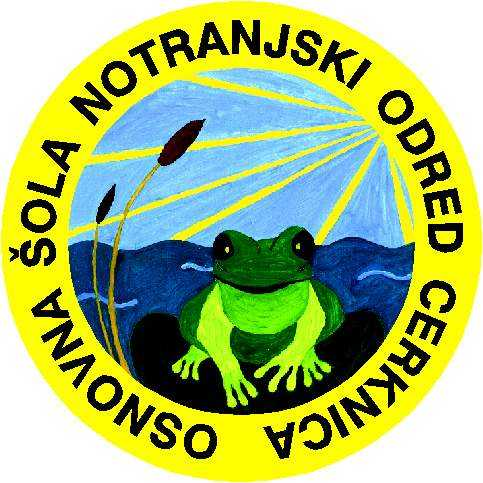 